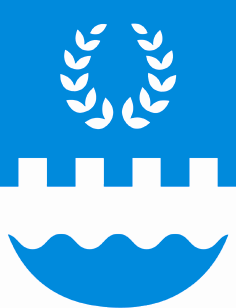 Laukkasten Sukuseura ryToimintasuunnitelma vuodeksi 2017YleistäEdellisvuosien tapaan jatketaan sukuseuran toimintaa ja sen pääpaino kohdistetaan sukukirjaprojektiin. Jäsenmäärän kasvattaminen tai ainakin vähenemisen estämiseen kiinnitetään myös enemmän huomiota.Sukukokous- ja juhla 2018Järvenpään sukukokouksen päätöksen mukaisesti pidetään sukuseuran 30-vuotisjuhlakokous ja -juhla Savonlinnassa. Juhlan valmistelutoimikuntaan kuuluvat Johanna Lindbohm, Pia Laukkanen, Kirsi Kinnari ja Anne-Marita Laukkanen. Jatketaan juhlakokouksen esivalmisteluja.Sukuneuvoston kokouksetSukuneuvosto kokoontuu vähintään kaksi kertaa vuodessa.Sukuhaarakohtaiset tapaamisetKannustetaan paikallisten Laukkas-sukujen jäseniä kokoontumaan ja pitämään keskenään yhteyttä. Pyydetään kustakin tapaamisesta selostus Laukkaset-lehteen.JäsenmääräJäsenmäärä pidetään vuoden 2016 tasolla tai pyritään jopa nostamaan sitä. Jäsenhankintaa tehostetaan Facebook/kotisivu/Laukkaset-lehti –tiedottamisella ja jäsenhankintapalkinnoilla. Sukuneuvoston jäsenet haastetaan jäsenhankintatalkoisiin: kunkin toivotaan tuovan ainakin kaksi uutta jäsentä sukuseuraan.Laukkaset-lehtiJäsenlehteä julkaistaan vähintään kaksi numeroa. Vuoden 2017 lehtien teemoina ovat keväällä Ranta-Laukkaset ja syksyllä Suomi 100 vuotta -teemaan liittyen Sota-ajan ja jälleenrakennuskauden eläneiden kertomukset ja mitä itsenäisyys minulle merkitsee. Kannustetaan ja houkutellaan rivijäseniä Facebookin välityksellä ja henkilökohtaisin kontaktein kirjoittamaan lehteen. Harkitaan hankittavaksi pdf-muotoinen sähköinen lehti,jota voidaan tarvittaessa jakaa sähköpostilla uusille jäsenille ja/tai postissa hävinneiden lehtien lukijoille.Laukkaset-lehti lähetetään vielä paperiversioina jäsenille. Jäsenistön ikäjakauman tuntien tiedetään vielä monen jäsenen olevan ilman s-postia ja nettiyhteyttä.Kotisivut ja FacebookSukuseuran kotisivuja päivitetään riittävän usein. Tavoitteena on kirjata kokousten selostukset Ajankohtaista-palstalle parin viikon sisällä tapahtumasta. Koulutetaan ja aktivoidaan muitakin neuvoston jäseniä päivittämään kotisivuja.Facebook-päivityksiä jatketaan. Käytetään myös tätä kanavaa sukuseuran asioista tiedottamiseen. Kannustetaan jäseniä liittymään sivustoon sekä aktivoidaan sen avulla jäsenistöä mukaan toimintaan.Sukututkimus ja sukuselvityksetJatketaan suppeiden sukuselvitysten lähettämistä uusille jäsenille ensimmäisen jäsenmaksun maksamisen jälkeen. Peritään niistä edelleen vapaaehtoinen tukimaksu.Kannustetaan sukuseuran jäseniä jatkamaan sukututkimusta omalla tahollaan, ja muistutetaan tutkijoita lähettämään tiedot seuran sukututkimusvastaavalle.Muistutetaan jäsenistöä sukutietojen lisäämisestä ja päivittämisestä.Suvun tunnuksetJatketaan sukuseuran tunnusten myyntiä entiseen tapaan.Sukukirjaprojekti ja perinteen keruuJatketaan aloitettua sukukirjaprojektia, joka kohdistuu toimeksiannon mukaisesti 1500 – 1600 -lukujen Laukkas-sukuihin. Kirjan tutkimus- ja toimitustyön tekijänä on edelleen fil.maist. Ari Kolehmainen Mikkelistä. Kannustetaan eri sukuhaarojen miespuolisia edustajia isälinjaisiin DNA-tutkimuksiin, jotta voitaisiin selvittää sukuhaarojen yhdistämismahdollisuuksia. Sukuseura maksaa edelleen puolet tutkimuskuluista.Jatketaan Pielaveden Laukkas-suvun sukukirja-aineiston keruuta ja tallentamista.Jäsenrekisteri ja kirjanpitoJäsenrekisteri pidetään ajan tasalla. Kirjanpito tehdään lain vaatimalla tavalla.Toimintasuunnitelma toimikaudeksi 2016 – 2018 Hyväksytty sukukokouksessa 27.6.2015Toimintaa jatketaan pääpiirteittäin entisellään kolmivuotiskauden ajan, mutta lisäksi huomioidaan sukukokouksessa Järvenpäässä saatavat ohjeet ja eväät. Kolmivuotiskauden päätteeksi pidetään sukukokous sukukokouksessa päätettävässä paikassa.Edellisvuosien tapaan jatketaan sukututkimustyötä kaikkien Laukkas-sukujen osalta. Sukuseuran hallitus päättää sukuhaarojen esityksestä sukututkimukseen käytettävästä rahallisesta tuesta. Päivitetään sukututkimusrekisteri ajan tasalle.Jäsenlehteä julkaistaan vähintään kaksi numeroa.Laaditaan sukuselvityksiä jäsenistölle. Jatketaan sukuseuran tunnusten myyntiä.Sukuneuvosto kokoontuu vähintään kaksi kertaa vuodessa.Kannustetaan paikallisten Laukkas-sukujen jäseniä kokoontumaan ja pitämään keskenään yhteyttä.Aktiivisella toiminnalla jäsenmäärä pyritään pitämään nykytasolla ja pyritään hankkimaan nuoria jäseniä mukaan sukuseuratoimintaan.Jatketaan Pielaveden Laukkas-suvun sukukirja-aineiston keruuta ja tallentamista sekä kirjan suunnittelua. 